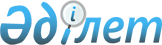 Об утверждении Правил регистрации залога тракторов и изготовленных на их базе самоходных шасси и механизмов, прицепов к ним, включая прицепы со смонтированным специальным оборудованием, самоходных сельскохозяйственных, мелиоративных и дорожно-строительных машин и механизмов, а также специальных машин повышенной проходимости
					
			Утративший силу
			
			
		
					Приказ Министра сельского хозяйства Республики Казахстан от 14 октября 2005 года № 597. Зарегистрирован в Министерстве юстиции Республики Казахстан от 10 ноября 2005 года № 3928. Утратил силу приказом Министра сельского хозяйства Республики Казахстан от 17 января 2012 года № 10-1/18

      Сноска. Утратил силу приказом Министра сельского хозяйства РК от 17.01.2012 № 10-1/18.      Сноска. Заголовок с изменениями, внесенными приказом Министра сельского хозяйства РК от 27.11.2008 N 732 (порядок введения в действие см. п. 3 ).        В соответствии с пунктом 4 статьи 5 Закона Республики Казахстан "О регистрации залога движимого имущества",  ПРИКАЗЫВАЮ: 

      1. Утвердить прилагаемые Правила регистрации залога тракторов и изготовленных на их базе самоходных шасси и механизмов, прицепов к ним, включая прицепы со смонтированным специальным оборудованием, самоходных сельскохозяйственных, мелиоративных и дорожно-строительных машин и механизмов, а также специальных машин повышенной проходимости.

       Сноска. Пункт 1 с изменениями, внесенными приказом Министра сельского хозяйства РК от 27.11.2008 N 732 (порядок введения в действие см. п. 3 ).

      2. Департаменту сельскохозяйственного машиностроения и технической политики (Доскенов М.Ж.) в установленном законодательством порядке: 

      1) обеспечить государственную регистрацию настоящего приказа в Министерстве юстиции Республики Казахстан; 

      2) принять иные меры, вытекающие из настоящего приказа. 

      3. Контроль за исполнением настоящего приказа возложить на вице-министра Евниева А.К. 

       Сноска. Пункт 3 с изменениями, внесенными приказом Министра сельского хозяйства РК от 27.11.2008 N 732 (порядок введения в действие см. п. 3 ). 

      4. Настоящий приказ вводится в действие по истечении 10 календарных дней со дня его первого официального опубликования.        Министр Утверждены               

приказом Министра сельского     

хозяйства Республики Казахстан   

от 14 октября 2005 года N 597    

    

Правила 

регистрации залога тракторов и изготовленных 

на их базе самоходных шасси и механизмов, прицепов к ним, 

включая прицепы со смонтированным специальным оборудованием, 

самоходных сельскохозяйственных, мелиоративных и 

дорожно-строительных машин и механизмов, 

а также специальных машин повышенной проходимости        Сноска. Наименование с изменениями, внесенными приказом Министра сельского хозяйства РК от 27.11.2008 N 732 (порядок введения в действие см. п. 3 ).       Настоящие Правила разработаны в соответствии со  статьей 308  Гражданского кодекса Республики Казахстан и в целях реализации  Закона  Республики Казахстан "О регистрации залога движимого имущества".  

    

1. Общие положения 

      1. Настоящие Правила устанавливают порядок и процедуры проведения регистрации залога тракторов и изготовленных на их базе самоходных шасси и механизмов, прицепов к ним, включая прицепы со смонтированным специальным оборудованием, самоходных сельскохозяйственных, мелиоративных и дорожно-строительных машин и механизмов, а также специальных машин повышенной проходимости (далее - машины) и подлежат применению на всей территории Республики Казахстан регистрирующими органами Министерства сельского хозяйства Республики Казахстан на которые, в соответствии с законодательством, возложена функция регистрации машин. 

       Сноска. Пункт 1 с изменениями, внесенными приказом Министра сельского хозяйства РК от 27.11.2008 N 732 (порядок введения в действие см. п. 3 ). 

      2. Действия настоящих Правил не распространяются на регистрацию залога иного движимого имущества, подлежащего обязательной государственной регистрации, а также на регистрацию отдельных видов залога движимого имущества, регистрация которых, в соответствии с законодательством, осуществляется другими органами или в ином порядке.  

    

2. Реестр зарегистрированного залога машин 

      3. Реестр зарегистрированного залога машин содержит в себе данные о залоге машин и сторонах договора о залоге, определенные  статьями 9 ,  12,   13 Закона  Республики Казахстан "О регистрации залога движимого имущества" (далее - Закон).  

    

3. Объекты и место регистрации 

      4. Объектом регистрации в реестре залога машин регистрирующих органов Министерства сельского хозяйства Республики Казахстан в порядке, установленном настоящими Правилами, является залог машин. 

      5. Регистрация залога машин, регистрируемых в порядке, установленном настоящими Правилами, осуществляется по месту регистрации машин, зарегистрированных в установленном законодательством порядке. 

      Регистрация залога незарегистрированных в установленном законодательством порядке машин в соответствии с настоящими Правилами не допускается.  

    

4. Способ и основания регистрации 

      6. Регистрация залога машин осуществляется путем внесения в реестр залога машин (в том числе в компьютерную базу) данных указанных в заявлении о регистрации залога. 

      7. Основанием для государственной регистрации залога машин является письменное заявление с предоставлением документов, указанных в Законе.  

    

5. Форма, содержание заявления о регистрации залога машин 

      8. Форма заявления о регистрации залога машин устанавливается Министерством сельского хозяйства Республики Казахстан в соответствии с настоящими Правилами ( Приложение 1 ). 

      9. Заявление подается заявителем лично, либо через уполномоченного представителя, действующего на основании доверенности. 

      10. Заявление должно содержать: наименование регистрирующего органа; наименование, место нахождения (для юридического лица) или фамилию, имя, отчество, место жительства (для физического лица) залогодателя и залогодержателя; дату и место заключения договора о залоге или иного договора, содержащего условия о залоге; перечень и описание машин, являющихся предметом залога (сведения о предмете залога); денежный эквивалент обязательства, обеспеченного залогом; срок действия обеспеченного залогом обязательства; подпись заявителя или его представителя и печать - для юридического лица; указание о том, у какой стороны находится заложенное имущество, допустимость его использования и сведения о перезалоге.  

    

6. Перечень документов, представляемых 

на регистрацию, их содержание и требования, 

предъявляемые к ним 

      11. Для регистрации залога машин заявитель представляет в регистрирующий орган: заявление о регистрации залога машин, документы, удостоверяющие личность заявителя, а представитель - документ, подтверждающий его полномочия, а также документы, удостоверяющие его личность; документ о внесении регистрационной платы с отметкой банка об оплате. 

      С заявлением представляется договор о залоге или договор, содержащий условия залога, который после проверки регистрирующим органом сведений, содержащихся в заявлении, с отметкой о регистрации возвращается заявителю. 

      В случае последующего залога (перезалога) машин - письма предыдущих залогодержателей о том, что они извещены и не возражают против перезалога машин. 

      12. Документы, предъявляемые на регистрацию залога машин, принимаются в надлежаще оформленном виде. Не принимаются документы, имеющие подчистки, приписки, зачеркнутые слова и иные не оговоренные исправления. 

      13. Регистрирующие органы не вправе запрашивать иные документы, чем предусмотренные пунктами 10 и 11 настоящих Правил.  

    

7. Порядок и сроки регистрации 

      14. С момента получения необходимых документов регистрирующий орган обязан: 

      1) выдать заявителю расписку, подтверждающую получение представленных документов, с указанием даты, времени (часы, минуты) ( Приложение 2 ); 

      2) внести в реестр залога машин (в том числе в компьютерную базу данных) данные из заявления о регистрации залога ( Приложение 3 ); 

      3) выдать свидетельство о регистрации залога машин лицу, представившему заявление. 

      15. Регистрация залога машин должна быть произведена в течение двух рабочих дней. При нарушении установленных сроков заявитель может обратиться в вышестоящий орган (должностному лицу) и/или в суд. 

      16. Регистрирующий орган проверяет представленный договор о залоге машин в соответствии со  статьей 307  Гражданского кодекса Республики Казахстан (Общая часть). 

      17. В отношении машин, находящихся в залоге не допускается совершение регистрационных действий (снятие с учета) без получения регистрационным пунктом письменного разрешения залогодержателя на совершение таких регистрационных действий.  

    

8. Свидетельство о регистрации залога машин 

      18. Регистрация залога машин удостоверяется свидетельством о регистрации ( Приложение 4 ). 

      19. Свидетельство о регистрации залога машин должно содержать: 

      1) наименование регистрирующего органа; 

      2) наименование, место нахождения (для юридического лица) или фамилию, имя, отчество, место жительства (для физического лица) залогодателя и залогодержателя; 

      3) дату и место заключения договора о залоге или иного договора, содержащего условия залога и его номер; 

      4) денежный эквивалент обязательства, обеспеченного залогом; 

      5) сведения о предмете залога; 

      6) регистрационный номер залога машин, присвоенный регистрирующим органом; 

      7) дату регистрации залога машин. 

      По заявлению залогодателя и залогодержателя регистрирующий орган в течение 7 дней должен произвести выдачу дубликата свидетельства о регистрации залога машин взамен утраченного.  

    

9. Отказ в регистрации залога машин 

      20. Основаниями для отказа в регистрации залога машин являются: 

      договор о залоге или иной договор, содержащий условия залога, не соответствующий требованиям  статьи 307  Гражданского кодекса Республики Казахстан (Общая часть); 

      заявление о регистрации залога машин и/или представленные документы не соответствуют требованиям пунктов 10, 11, 12 настоящих Правил; 

      обращение ненадлежащего лица; 

      отсутствие документов о внесении платы за регистрацию. 

      21. Отказ в регистрации залога машин либо уклонение от регистрации может быть обжаловано заинтересованным лицом в судебном порядке. 

      22. В случае отказа регистрирующий орган направляет заявителю мотивированный отказ со ссылкой на нарушение требований законодательства в течение пяти рабочих дней с момента принятия документов.  

    

10. Исправление ошибок, допущенных при регистрации 

      23. Исправление технических ошибок, допущенных при государственной регистрации залога машин производится по заявлению заинтересованного лица посредством внесения дополнительной записи в реестр залога машин, в графу "особые отметки", а также в свидетельство о регистрации залога.  

    

11. Порядок регистрации изменений, дополнений 

и прекращения зарегистрированного залога 

      24. Заявитель регистрирует изменения, дополнения (в том числе переход права собственности другому лицу, уступка права требования) и прекращение действия зарегистрированного залога путем подачи заявления в регистрирующий орган. В заявлении должно содержаться указание на первоначально зарегистрированный залог, описание изменений и дополнений к договору о залоге (переход права собственности другому лицу, уступка права требования), основания прекращения зарегистрированного залога. Также с заявлением должен быть представлен договор о внесении изменений и дополнений (в том числе о переходе права собственности к другому лицу, об уступке права требования), который после проверки регистрирующим органом сведений, содержащихся в заявлении, с отметкой о регистрации возвращается заявителю. 

      25. Регистрация окончания действия договора залога производится путем аннулирования записи о залоге в реестре залога машин по представлению залогодержателем письменного заявления и документов, подтверждающих исполнение основного обязательства. При наличии других залогодержателей на данное имущество аннулирование записи производится по представлению документа об их уведомлении. 

  

Приложение 1                  

к Правилам регистрации залога         

тракторов и изготовленных на их базе      

самоходных шасси и механизмов, прицепов     

к ним, включая прицепы со смонтированным     

специальным оборудованием           ________________________________________________________________ 

          наименование регистрирующего органа                          Заявление N _______        Залогодатель Фамилия, имя, отчество, место жительства, дата и год рождения 

физического лица; место нахождения, наименование юридического 

лица: 

________________________________________________________________ 

________________________________________________________________ 

________________________________________________________________ 

Документ, удостоверяющий личность: вид _______ серия ________ N 

_____ выдан ________________________________________ дата выдачи 

            (наименование органа, выдавшего документ) 

Почтовый адрес, телефон 

________________________________________________________________ 

________________________________________________________________ 

От имени которого действует 

________________________________________________________________ 

________________________________________________________________ 

      (реквизиты уполномоченного представителя) 

На основании 

________________________________________________________________ 

________________________________________________________________ 

________________________________________________________________ 

       (реквизиты документа, удостоверяющего полномочия)       Залогодержатель Фамилия, имя, отчество, дата и год рождения физического лица; 

наименование, регистрационный номер юридического лица: 

________________________________________________________________ 

________________________________________________________________ 

документ, удостоверяющий личность: вид _________ серия _______ N 

_____ выдан ________________________________________ дата выдачи 

________________________________________________________________ 

      (наименование органа, выдавшего документ) 

Почтовый адрес, телефон 

________________________________________________________________ 

________________________________________________________________ 

От имени которого действует 

________________________________________________________________ 

________________________________________________________________ 

________________________________________________________________ 

                (реквизиты уполномоченного представителя) 

На основании 

________________________________________________________________ 

________________________________________________________________ 

________________________________________________________________ 

   (реквизиты документа, удостоверяющего полномочия) 

  

Прошу зарегистрировать договор залога движимого имущества: 

________________________________________________________________ 

________________________________________________________________ 

Дата заключения договора 

________________________________________________________________ 

Место заключения договора 

________________________________________________________________ 

________________________________________________________________ 

________________________________________________________________ 

Сведения о предмете залога (описание движимого имущества) 

________________________________________________________________ 

Денежный эквивалент обязательства, обеспеченного 

залогом ________________________________________________________ 

________________________________________________________________ 

________________________________________________________________ 

Срок действия договора 

________________________________________________________________ 

________________________________________________________________ 

Заложенное имущество остается во владении и пользовании: 

залогодателя _____________ залогодержателя 

________________________________________________________________ 

________________________________________________________________ 

Допустимость его использования:    Да       Нет 

Сведения о перезалоге:     Да       Нет  (ненужное зачеркнуть) 

К заявлению прилагаю:  (наименование документа, серия, номер, 

когда и кем выдан) 

1. Документ об оплате: вид ______________ № ________ на сумму 

________________________________________________________________ 

2.______________________________________________________________ 

________________________________________________________________ 

________________________________________________________________ 

________________________________________________________________ 

Необходимо ли Свидетельство о государственной регистрации: 

Да  Нет (ненужное зачеркнуть) 

---------------------------------------------------------------- 

Дата подачи заявления:_________________________ 200 __ года. 

Дата приема заявления:_________________________ 200 __ года. 

Подпись заявителя: ____________________________ 

Время: _________________ часов___________________ минут. 

Фамилия, имя, отчество и подпись регистратора 

________________________________________________________________ 

  

Приложение 2                  

к Правилам регистрации залога         

тракторов и изготовленных на их базе      

самоходных шасси и механизмов, прицепов     

к ним, включая прицепы со смонтированным     

специальным оборудованием           ________________________________________________________________ 

            наименование регистрирующего органа                              Расписка       В получении документов по заявлению N ____ от "___"_______ 

200___года. 

      Время: _______ часов ________ минут.       1. Документ об оплате: вид __________ № _______ на сумму 

      __________________________________________________________ 

      2.________________________________________________________ 

      __________________________________________________________ 

      __________________________________________________________       Место печати 

           ----------------------------------------------------- 

      __________________________________________________________ 

      Принял: _______________________  Дата выполнения заявления 

      __________________________________________________________ 

      Фамилия имя отчество и подпись _______________ 200___ года 

      служащего по приему 

      заявлений 

  

Приложение 3                  

к Правилам регистрации залога         

тракторов и изготовленных на их базе      

самоходных шасси и механизмов, прицепов     

к ним, включая прицепы со смонтированным     

специальным оборудованием           Лист N _____ 

Регистрационное дело N ______                     Реестр залога машин продолжение таблицы: __________________________________________ Запись о закрытии/продолжении регистрационного листа ---------------------------------------------------------------- 

  

Приложение 4                  

к Правилам регистрации залога         

тракторов и изготовленных на их базе      

самоходных шасси и механизмов, прицепов     

к ним, включая прицепы со смонтированным     

специальным оборудованием                 Министерство сельского хозяйства Республики Казахстан 

      _______________________________________________________ 

               наименование регистрирующего органа                          Свидетельство 

          о государственной регистрации залога машин 

             N ____ от  "___"_________ 200__ года Выдано _________________________________________________________ 

________________________________________________________________ 

  реквизиты залогодержателя или уполномоченного представителя 

залогодержателя       Подтверждение того, что в отношении движимого имущества: ---------------------------------------------------------------- ---------------------------------------------------------------- 

зарегистрирован залог 

Право залогодержателя 

________________________________________________________________ 

  Фамилия, имя, отчество, место жительства, дата и год рождения 

________________________________________________________________ 

физического лица, место нахождения, наименование и 

регистрационный номер юридического лица 

на предмет залога 

________________________________________________________________ 

________________________________________________________________ 

описание предмета залога возникло на основании договора о залоге 

________________________________________________________________ 

________________________________________________________________ 

                      дата заключения договора 

зарегистрированного ______________________________ и включающего 

                        дата и номер регистрации 

следующие основные условия: ____________________________________ 

________________________________________________________________ 

размер, срок исполнения основного обязательства и другие условия 

залога 

Право ____________ залогодателя ________________________________ 

________________________________________________________________ 

вид права 

  

Фамилия, имя, отчество, место жительства, дата и год рождения. 

________________________________________________________________ 

________________________________________________________________ 

физического лица, место нахождения, наименование и 

регистрационный номер юридического лица 

подтверждено 

________________________________________________________________ 

    наименование, дата принятия, номер и дата регистрации 

________________________________________________________________ 

   правоустанавливающего документа на предмет залога Регистратор ____________________________________________________ 

________________________________________________________________ 

         Фамилия, имя, отчество подпись 

Начальник ______________________________________________________ 

Место печати  _________________________ 

________________________________________________________________ 

              Фамилия, имя, отчество подпись 

________________________________________________________________ Примечание. 

     1. Для защиты от подделок Бланки свидетельства о государственной регистрации залога машины должен иметь порядковый номер, бумагу с тангирной сеткой и водяным знаком. 

     2. Настоящее свидетельство подлежит возврату в регистрационный орган при погашении залога. 
					© 2012. РГП на ПХВ «Институт законодательства и правовой информации Республики Казахстан» Министерства юстиции Республики Казахстан
				N 

за- 

пи- 

си N 

реест- 

ра Предмет залога   Залогодержатель 

фамилия, имя, 

отчество, 

место жительства, 

дата рождения 

физического лица; 

место нахождения 

наименование, 

регистрационный 

номер юридичес- 

кого лица Залогодатель 

Фамилия, имя, 

отчество, 

место 

жительства, 

дата рождения 

физического 

лица; 

место 

нахождения 

наименование, 

регистрационный 

номер юридичес- 

кого лица Сумма  залога 1 2 3 4 5 6 Дейст- 

вие 

дого- 

вора Возникновение обременения Возникновение обременения Прекращения обременения Прекращения обременения Особые 

отметки 

регистра- 

тора Дейст- 

вие 

дого- 

вора Наименование и 

номер документа 

регистрационный 

номер; фамилия 

имя, отчество и 

подпись 

регистратора      Дата и 

время 

(час и 

минута)  Наименование 

и номер 

документа 

регистра- 

ционный 

номер; 

фамилия, имя, 

отчество и 

подпись 

регистратора Дата и 

время 

(час и 

минута) Особые 

отметки 

регистра- 

тора 7 8 9 10 11 12 Основания 

для 

закрытия 

продолжения 

записей (при 

продолжении)        Перечень 

перенесенных 

записей (при 

закрытии) или 

последних (при 

продолжении) Номер 

листа Дата, 

время 

(час, 

минута) Фамилия, имя, 

отчество и 

подпись 

регистратора Вид иму- 

щества Реестро- 

вый номер 

  Описание 

предмета 

залога Количество 

составляет Стоимость Примечание 1 2 3 4 5 6 